Publicado en Barcelona el 23/02/2021 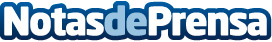 MicroPlanet renueva su imagen corporativa, coincidiendo con su vigésimo aniversarioDurante las últimas semanas, la firma ha realizado un restyling del logotipo, creando un nuevo diseño que trata de aportar una imagen sólida y actual, renovando forma hacia una estética identificable y duraderaDatos de contacto:EDEON MARKETING SLComunicación · Diseño · Marketing931929647Nota de prensa publicada en: https://www.notasdeprensa.es/microplanet-renueva-su-imagen-corporativa Categorias: Comunicación Marketing E-Commerce Consultoría http://www.notasdeprensa.es